Career Cluster Lesson Folder Checklist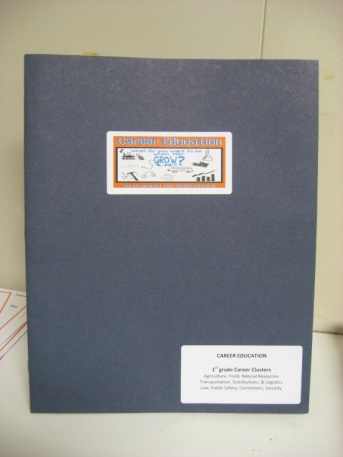 Create 1 folder (grade level appropriate) for each classroom.Provide a “set” of folders (1/grade level) to school counselor.  These can be used to train students who are absent on the original date.Use 2-Pocket Portfolio Folder with fasteners.ItemCheck if CompletePrintout of PowerPoint Handouts 4 slides/page(hole punch and place in fasteners)Paws in Job Land MapGrade-level cluster areas should be clearly identified(place in left-hand pocket of folder)Teaching Tips Appropriate Grade-Level Teaching Tip Sheet(place in left-hand pocket of folder behind map)Stickers for Career LessonsOne for each student(place in right-hand pocket of folder)Elementary BookmarkOne for each student(place in right-hand pocket of folder)Activity/Coloring PageGrade-level appropriate activity sheetOne for each student(place in right-hand pocket of folder)Grade-Level Cluster Label One printed and placed on front of folder(bottom-right corner---see picture above)Career Lesson StickerOne printed and placed on front of folder (centered---see picture above)	